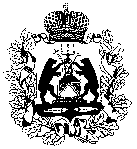 департамент образования и молодежной политики 
Новгородской областиПРИКАЗ18.06.2015						№ 200-нкВеликий  НовгородО проведении внеплановой документарной проверки исполнения предписания Муниципального автономного общеобразовательного учреждения «Основная школа д. Взвад» Старорусского районаПРИКАЗЫВАЮ:1. Провести внеплановую документарную проверку исполнения предписания от 17.04.2015 № 393-нк в отношении Муниципального автономного общеобразовательного учреждения «Основная школа д. Взвад» (далее учреждение).2. Место нахождения: ул. Взвадская, д. 10, д. Взвад, Старорусский   район, Новгородская область.3. Назначить лицом, уполномоченным на проведение проверки, ведущего консультанта управления по надзору и контролю в сфере образования департамента образования и молодежной политики Новгородской области Кокареву Наталью Викторовну.4. Установить, что:настоящая проверка проводится с целью осуществления контроля за исполнением учреждением предписания от 17.04.2015 № 393-нк, сроком исполнения до 17.06.2015;задачей настоящей проверки является изучение документов, подтверждающих устранение нарушений требований законодательства Российской Федерации в сфере образования;анализ информации, размещенной на официальном сайте учреждения в информационно-телекоммуникационной сети «Интернет».5. Предметом проверки является выполнение предписания.6. Срок проведения проверки: 2 (два) рабочих дня. К проведению проверки приступить с 24 июня 2015 года.Проверку окончить не позднее 25 июня 2015 года.7. Правовые основания проведения проверки: Федеральный закон от 29 декабря 2012 года № 273-ФЗ «Об образовании в Российской Федерации»;Федеральный закон от 26 декабря 2008 года № 294-ФЗ «О защите прав юридических лиц и индивидуальных предпринимателей при проведении государственного контроля (надзора) и муниципального контроля»;Постановление Правительства Российской Федерации от 10 июля 2013 года № 582 «Об утверждении правил размещения на официальном сайте образовательной организации в информационно-телекоммуникационной сети «Интернет» и обновления информации об образовательной организации»;Порядок организации и осуществления образовательной деятельности по основным общеобразовательным программам - образовательным программам начального общего, основного общего и среднего общего образования, утвержденный приказом Министерства образования и науки Российской Федерации от 30.08.2013 № 1015; Порядок приема граждан на обучение по образовательным программам начального общего, основного общего и среднего общего образования, утвержденный приказом Министерства образования и науки Российской Федерации от 22.01.2014 № 32.8. В процессе проверки провести следующие мероприятия по контролю, необходимые для достижения целей и задач проверки:установить соответствие представленных учреждением документов нормативным правовым актам Российской Федерации в сфере образования;проверить размещение необходимых документов на официальном сайте учреждения в сети «Интернет».9. Перечень административных регламентов по осуществлению государственного контроля (надзора):Административный регламент исполнения государственной функции по осуществлению федерального государственного надзора в сфере образования, утвержденный указом Губернатора Новгородской области от 04.07.2014 № 247.10. Перечень документов, представление которых необходимо для достижения целей и задач проверки:локальные акты учреждения и другие документы, подтверждающие исполнение предписания;адрес официального сайта учреждения в сети «Интернет».11. Контроль за выполнением приказа оставляю за собой.Кокарева Наталья Викторовна97-43-77кн 18.06.2015Направить:МАОУ «ООШ д. Взвад» Старорусского района						–  1управление по надзору и контролю в сфере образования					 – 1Главный консультант управленияпо надзору и контролю в сфере образования____________ Н.В. Кокарева«___» ________ 2015 годаГлавный консультант отдела 
организационно-нормативного 
обеспечения ____________ Т.П. Васильева«___» ________ 2015 годаЗаместитель руководителя департамента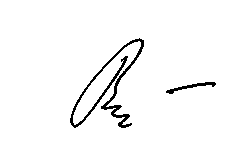 А.Г. Шепило